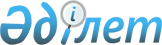 О внесении изменения в постановление № 65 от 24 мая 2010 года "О проведении призыва на срочную воинскую службу в апреле-июне и октябре-декабре 2010 года"
					
			Утративший силу
			
			
		
					Постановление Шемонаихинского районного акимата Восточно-Казахстанской области от 18 октября 2010 года N 177. Зарегистрировано Управлением юстиции Шемонаихинского района Департамента юстиции Восточно-Казахстанской области 11 ноября 2010 года за N 5-19-132. Прекращено действие по истечении срока, на который постановление было принято (письмо акима Шемонаихинского района от 15 апреля 2011 года № 1/1205)

      Сноска. Прекращено действие по истечении срока, на который постановление было принято (письмо акима Шемонаихинского района от 15.04.2011 № 1/1205).      В соответствии со статьей 28 Закона Республики Казахстан «О нормативных правовых актах» акимат Шемонаихинского района ПОСТАНОВЛЯЕТ:



      1. Внести в постановление акимата Шемонаихинского района № 65 от 24 мая 2010 года «О проведении призыва на срочную воинскую службу в апреле-июне и октябре- декабре 2010 года» (зарегистрировано в Реестре государственной регистрации нормативных правовых актов за № 5-19-122 от 02 июля 2010 года, опубликовано 23 июля 2010 года в газете «ЛЗ Сегодня», № 31) следующее изменение:



      в пункте 3 приложения 2 заменить приложением, согласно приложению к настоящему постановлению.



      2. Настоящее постановление вводится в действие по истечении десяти календарных дней после дня его первого официального опубликования.

       Аким Шемонаихинского района              А. Каримов

      Согласовано:      Начальник отдела по делам

      обороны Шемонаихинского района          М. Чурбанов      Начальник отдела внутренних

      дел Шемонаихинского района              Р. Рамазанов      Директор КГКП

      «Медицинское объединение

      Шемонаихинского района»                 Т. Абайдельдинов

Приложение 2 к постановлению  

акимата Шемонаихинского района 

от 18 октября 2010 года № 177  

ГРАФИК

проведения призыва граждан Шемонаихинского района 

на воинскую службу в октябре-декабре 2010 года      продолжение таблицы:      Начальник отдела по делам

      обороны Шемонаихинского района                М. Чурбанов
					© 2012. РГП на ПХВ «Институт законодательства и правовой информации Республики Казахстан» Министерства юстиции Республики Казахстан
				№ п/пНаименование сельского округавсегооктябрьоктябрьоктябрьоктябрьоктябрьоктябрьоктябрьоктябрьоктябрьоктябрьоктябрьоктябрьоктябрьоктябрьоктябрьоктябрьоктябрьоктябрьоктябрьоктябрь№ п/пНаименование сельского округавсего14567811121314151819202122262728291Вавилонский57507Н2Выдрихинский43433Волчанский8050304Каменевский50505Усть-Таловский132205050126Октябрьский41417Разинский41418Верх-Убинский30309Зевакинский363610Первомайский84503411г. Шемонаиха288937819131550505037судимые10111115Всего892505050505050505050505050505050505042№ п/пНаименование сельского округавсегоноябрьноябрьноябрьноябрьноябрьноябрьноябрьноябрьдекабрьдекабрьдекабрьдекабрь№ п/пНаименование сельского округавсего123451017241815221Вавилонский57О2Выдрихинский43Б3Волчанский80ЕС4Каменевский50Л5Усть-Таловский132ЯЕ6Октябрьский41Д7Разинский41ВО

В8Верх-Убинский30КА9Зевакинский36Н10Первомайский84И11г. Шемонаиха288АЕсудимые10Всего892